Publicado en Madrid el 05/02/2020 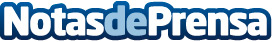 Con BlueN de Symborg los cultivos pueden tomar del aire el 60% del Nitrógeno que necesitan BlueN, el 1º Biofertilizante natural fijador de Nitrógeno, será presentado en FIMA Zaragoza. Desde las hojas, BlueN transforma el N del aire en aminoácidos asimilables por las plantas. Ahorra hasta un 60% en fertilizantes químicos contaminantes sin bajar la producciónDatos de contacto:Press Corporate Com 910910446Nota de prensa publicada en: https://www.notasdeprensa.es/con-bluen-de-symborg-los-cultivos-pueden-tomar Categorias: Aragón Ecología Industria Alimentaria http://www.notasdeprensa.es